The Oaktree School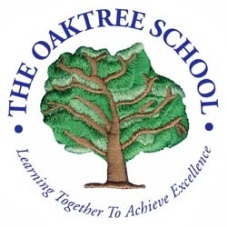 Subject Access Request (SAR)Dear Mr Relf, Data Protection Officer for The Oaktree SchoolName of submitting person: _______________________________________________This is a request asking you to supply the information about me/my child that I am entitled to under the General Data Protection Regulation (GDPR). This request is being made so I can be aware of the information you are processing about me/my child, and verify the lawfulness of the processing. Name of individual who’s information is being requested: ________________Date of request: ________________Here is the necessary information you will need to for my request to be processed: If you need any further information please let me know as soon as possible.  Please bear in mind that under the GDPR you cannot charge a fee to provide this information, and in most cases, must supply me with information within 1 month.Yours sincerelyInsert Your Name